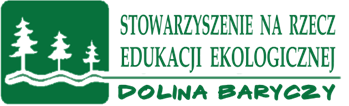 Ćwiczenie 5Przybory: atlasy przyrodnicze, kredki lub ołówekTablica IZadanie 1. Dokonaj obserwacji pokroju drzew w najbliższym otoczeniu, zwróć uwagę na kształt liści, fakturę kory oraz obecność kwiatów lub owoców (w zależności od pory roku)Korzystając z materiałów źródłowych i atlasów nazwij i zlokalizuj przynajmniej 9 gatunków rosnących w parku drzew liściastych, zaznacz je na mapce parku (wpisz numer oznaczonego gatunku na ma mapce parku)1 ......................................       2 ...........................................     3 ................................................4 .....................................        5 ...........................................     6 ................................................7 ......................................       8 ..........................................      9 ................................................Zadanie 2. Na podstawie dokonanych obserwacji narysuj trzy liście i wpisz nazwę gatunkową drzewa, z którego pochodzą............................................                   ......................................        ..........................................Zadanie 3. Wykonaj na kartce papieru narys kory wybranych gatunków drzew (przyłóż kartkę do pnia drzewa i za pomocą kredki lub ołówka zarysuj równomiernie niewielkie pole). Porównaj fakturę kory różnych drzew.Rozpoznawanie gatunków  drzew liściastychPrzystanek nr 4,6, 7 ,8Imię i nazwisko.................................................Klasa..................................................................Data...................................................................